PLANIFICACIÓN  PARA EL AUTOAPRENDIZAJESEMANA  5  DEL  27  AL  30   DE ABRIL   2020              HOJA  NO IMPRIMIBLE  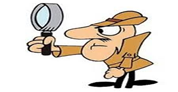 Te invito a trabajar desde casa5 GUÍA DE TRABAJO DE LENGUA Y LITERATURA DE  OCTAVO BÁSICOEn las próximas dos clases conocerás temas y estrategias para leer un fragmento del poema épico la Odisea del autor griego antiguo Homero. 3. En tu texto, lee comprensivamente la página 188 y 189 a. Concepto clave 4. Realiza un resumen de lo leído en tu cuaderno 5. Observa la imagen de la escultura que aparece en el texto de la página 188 y  responde.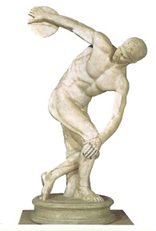 ¿Qué características del hombre se destacan? ________________________________________________________________________________________________________________________¿Puedes plantear alguna hipótesis sobre la visión del ser humano que representa? ________________________________________________________________________________________________________________________6. Lee el apartado “Vocabulario en contexto” y desarrolla las actividades de la página 189 1, 3 y 4. Responde en tu cuaderno. 7. Lee el apartado “Estrategias de lectura”. Esta estrategia te servirá para la lectura de “La Odisea” en la siguiente clase. PARA CONOCER EN PROFUNDIDAD LA LINEA TEMPORAL DE LA HISTORIA GRIEGA REVISA EL SIGUIENTE SITIO http://bit.ly/2UoCk8BPÁGINA PARA ENVIAR POR CORREO O ENVIAR FOTOGRAFÍA POR WHATSAPP Nombre :_________________________Curso: 8 año  Básico  Fecha : _________ASIGNATURA /CURSOLENGUA Y LITERATURA /8º AÑO ANOMBRE DEL PROFESORXimena Gallardo MuñozCONTENIDOConceptos claves y estrategia de comprensión de un fragmento de La Epopeya.OBJETIVO DE APRENDIZAJE DE LA UNIDAD 1 (TEXTUAL)OBEJTIVO DE LA CLASEOA2 Reflexionar sobre las diferentes dimensiones de la experiencia humana, propia y ajena, a partir de la lectura de obras literarias y otros textos que forman parte de nuestras herencias culturales, abordando los temas estipulados para el curso y las obras sugeridas para cada unoConocer el concepto clave, vocabulario y una estrategia para preparar la lectura de un fragmento de epopeya MOTIVACIÓN Se motiva a  los alumnos a la clase informándoles que ésta es el comienzo de dos que tendremos, donde conocerán las grandes obras de Homero a través del sitio http://bit.ly/2UoCk8B parte de la historia de Grecia.Así mismo reflexionarán sobre sus propio contexto de vida.   ACTIVIDAD(ES) Y RECURSOS PEDAGÓGICOS ACTIVIDADES:1.- .Los alumnos leen el objetivo de la clase.2.- Abren  su cuaderno de  lenguaje y escribe objetivo de la clase y fecha.3.- Abren texto del estudiante en la página 188 y 189.4.- leen lo solicitado en guía de trabajo Escriben en el cuaderno conceptos claves.5.-Responden preguntas en la guía,6.- Desarrollan actividades planteadas en el libro.5.- Responden ticket de salida.RECURSOS: GUIA DIGITAL, TEXTO MINISTERIAL, CUADERNO Y LÁPICES.Visitar sitio http://bit.ly/2UoCk8BEVALUACIÓN FORMATIVALos alumnos responden  el ticket de salida reflexionando sobre su propio contexto donde se desarrolló su infancia.ESTE MÓDULO DEBE SER ENVIADO AL SIGUIENTE CORREO ELECTRÓNICOximena.gallardo@colegio-jeanpiaget.clFecha de entrega  30 de abril del 2020Nombre:Fecha de Recepción ________Objetivos de la clase: Conocer el concepto clave, vocabulario y una estrategia para preparar la lectura de un fragmento de epopeya .Objetivos de la clase: Conocer el concepto clave, vocabulario y una estrategia para preparar la lectura de un fragmento de epopeya .SOBRE LA OBRA: La odisea se atribuye al autor Homero  quien habría vivido en el siglo VIII a.c  junto con la Ilíada son consideradas las dos composiciones (textos) narrativas más importantes de la antigua Grecia.                                      (cuaderno)  TICKET DE SALIDA.1.-   Explica con tus palabras el significado de contexto                 .- ___________________________________________________________________________________________________________________________________________________________________2.- Te invito ahora a reflexionar sobre tu vida y a reconocer el contexto en que se  desarrolló  tu infancia y la forma en que ésta afectó en tu vida personal, compártelas en tres líneas.___________________________________________________________________________________________________________________________________________________________________________________________________________________________________________________